Vojtěšské putování – Se svatým Vojtěchem okolím Přeštic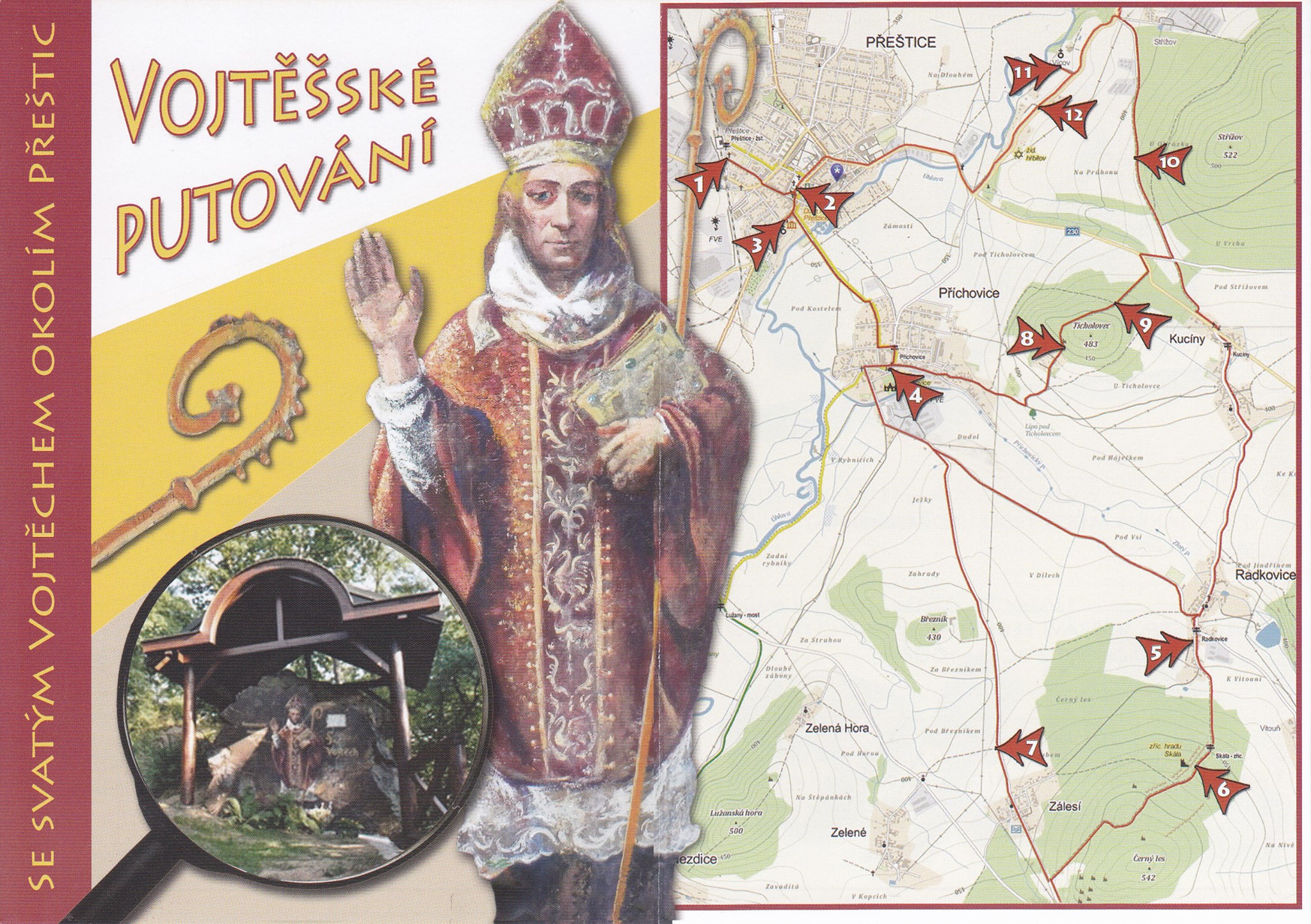 Trasazastávka - 0,71 km (11 min)                                                                            4. zastávka – 3,1 km (45 min)Přeštice, nádraží/ Evangelická fara                                                                                       Příchovice, Kulturní dům49°34.439´N, 13°19.424´E                                                                                                      49°33.725´N, 13°20.263´EPozn.: Možnost občerstvení v restauraci                                                                             Pozn.: Restaurace, potraviny, dětské hřiště0,71 km (11 min)                                                                                                                      Neznačeno, po silnici na Radkovice, cyklotrasa č.2188 a za                                                                                                                                                      Příchovicemi č. 2186zastávka - 0,19 km (3 min)                                                                                           5. zastávka – 1 km (20 min)Přeštice, náměstí                                                                                                                     Radkovice, Obecní úřad, Pozn. : Dětské hřiště49°34.332´N, 13°19.760´E                                                                                                      49°32.758´N, 13°22.048´EPozn. Restaurace, obchody,                                                                                                   Po červené turistické značce, cyklotrasa č. 2186 a na dalšímmožnost prohlídky náměstí                                                                                                    rozcestí č. 2188Azastávka - 1,5 km (22 min)                                                                                           6. zastávka – 2,2 km (28 min)Přeštice, pod kostelem                                                                                                           Skála, zřícenina hradu   49°34.214´N, 13°19.729´E                                                                                                      49°32.311´N, 13°22.075´EZ7Pozn. Dům Historie a kostel                                                                                                   stále po červené turistické značce, cyklotrasa č.2188A, potomPo žluté turistické značce k příchovické kapli, přes lávku k zámku                                 doprava po silnici na Zálesí a Příchovice, cyklotrasa č. 2188                                                                                                                                                     Pozn.: V Zálesí koupaliště a občerstvení, rozhledy do okolní krajiny7. zastávka – 4,4 km (1 h 18 min)                                                                                     10. zastávka – 1,2 km (20 min)Silnice Zálesí – Příchovice, Pozn.: odbočka na NS „Živé paměti Lužan“                         Střížov, U Obrázku49°32.357´N, 13°20.988´E                                                                                                      49°34.481´N, 13°21.670´EPo silnice zpět do Příchovic, cyklisté po č. 2188 ke kapli sv. Anny, dále                        stále po červené turistické značce, odpojíme se od ní až na silnicijen místní značení dvěma žlutými šipkami. Pěší zpět do Příchovic, od zámku             Přeštice –Vodokrty, kde se dáme doleva, po cyklotrase č. 2124, která podél potoka, dále jen místní značení dvěma žlutými šipkami                                       vede až do Přeštic, ze silnice odbočka doprava ke kostelu8. zastávka – 0,25 km (6 min)                                                                                           11. zastávka – 0,82 km (12 min)Ticholovec, Sv. Vojtěch                                                                                                           Vícov, kostel sv. Ambrože49°33.824´N, E 013°21.304                                                                                                    49°34.846´N, 13°21.249´EDál po lesní cestě, stále po trase značené dvěma žlutými šipkami                                 Stále po silnici na Přeštice, cyklotrasa č. 21249. zastávka – 1,5 km (30 min)                                                                                            12. zastávka – 2,4 km (37 min)Ticholovec, Lázně sv. Lamberta                                                                                             Silnice 183, Vícov49°33.956´N, 13°21.584´E                                                                                                      Židovský hřbitov (uzavřen)Pokračujeme dále po cestě dle místního značení (neodbočujeme vlevo),                    49°34.572´N, 13°21.017´EPřejdeme silnici Přeštice – Kucíny, po místním značení až na červenou                        Stále po silnici zpět na nádraží do Přeštic, cyklotrasa č. 2124turistickou značku, po ní pokračujeme dál, cestou míjíme nejprve obrázekse sv. Václavem na kraji lesa Střížov, kde se odděluje stezka se dvěmažlutými šipkami, pak obrázek se sv. Janem Nepomuckým (žlutá trasa vedek dalšímu obrázku v lese na Střížově)K dostání v TIC PřešticeOmalovánky                                                                                                                                  Magnetka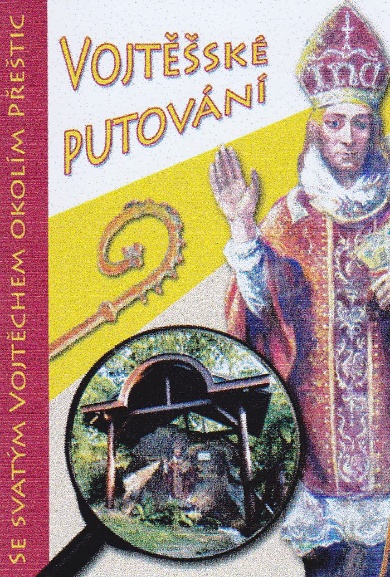 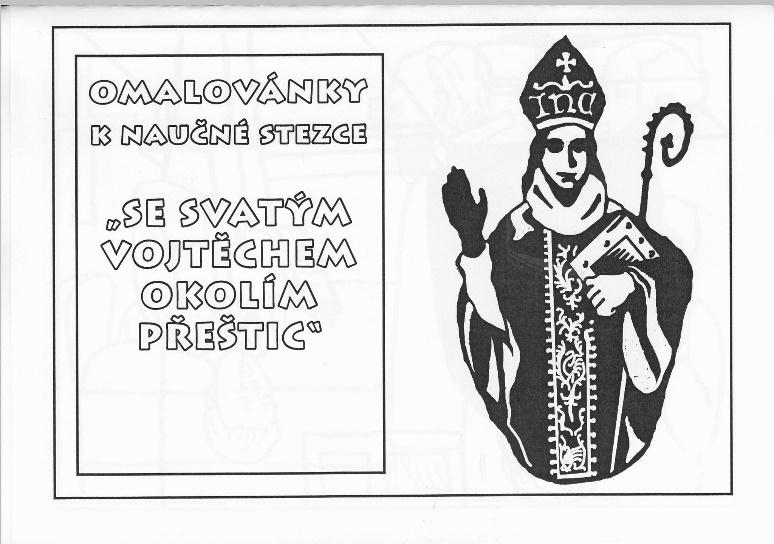 Razítko                                                                                                                                            Samolepka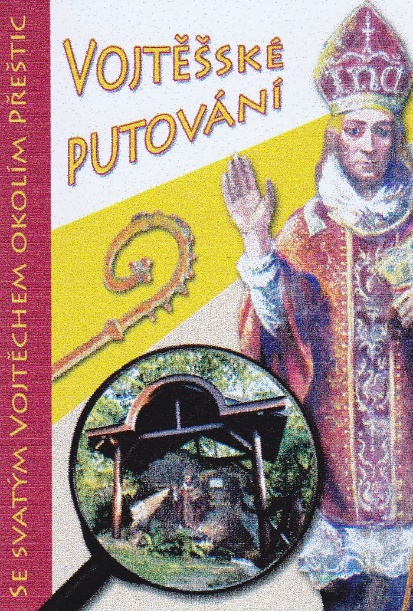 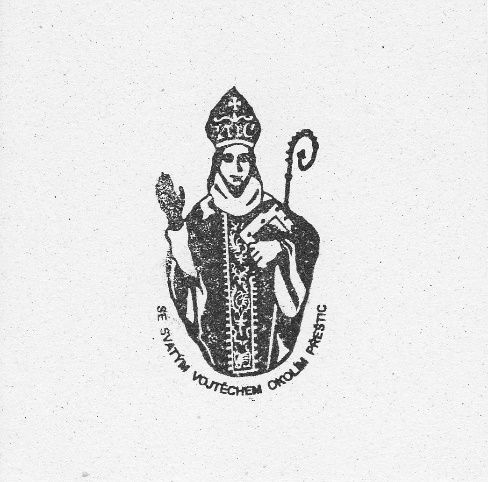 